初診問診票　　　　　　　         令和　　年　　月　　日記入1．マイナ保険証による診療情報取得に同意されましたか？　　□はい　　□いいえ2．本日は他の医療機関からの紹介状をお持ちですか？　　　　□はい　　□いいえ3．本日はどのような症状で来院されましたか？上記の症状はいつ頃からですか？5．現在治療中または今までかかったことがある病気に✓をいれ、かかった年齢をご記入ください。□高血圧（　　歳）　□高脂血症（　　歳）   □糖尿病（　　歳）　□心臓病（　　歳）□肝臓病（　　歳）　□腎臓病　（　　歳） □脳卒中（　　歳）　□呼吸器疾患（　　歳）　　　　　　　　　 □食道・胃・腸疾患（　　歳）□その他（　　　　　　　	　　　　　 　　　　　　　　　　　）（　　歳）□輸血歴あり　□手術歴あり：手術の詳細（　　　　　　　　　　　　　 　　　　）6．お薬や食べ物でアレルギー症状が出たことはありますか？□ない　□ある ⇒（薬剤名 　　　　　　　　　　　食べ物 　　　　　　　　　　）7．20歳以上の方にお尋ねします。　アルコール　□飲まない　□飲む ⇒ （種類　　　　　　　1日 　　杯、週  　　回）たばこ　　　□吸わない　□吸う ⇒ （1日 　　　本　　　　　歳頃から）8. 現在、通院中の病院はありますか？　 □ない　□ある ⇒（病院名：　　　　　　　　　　　病名：　　　　　　　　　　　）裏面もご記入お願いします　☞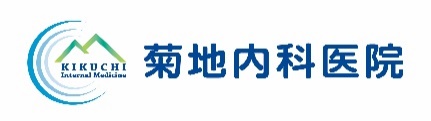 9. 現在、服用中のお薬はありますか？　　□ない　□ある ⇒（薬剤名：　　　　　　　　　　　　　　　　　　　　　　　　　）10. 現在、服用している健康食品やサプリメントはありますか？　　□ない　□ある ⇒（具体的な名称：　　　　　　　　　　　　　　　　　　　　　　）11. ご家族がかかったことのある病気があれば✓をいれてください。続柄も記入してください。□高血圧（続柄：　　　）　□高脂血症（続柄：　　　）　□糖尿病　（続柄：　　　）□心臓病（続柄：　　　）　□肝臓病　（続柄：　　　）　□腎臓病　（続柄：　　　）　□脳卒中（続柄：　　　）　□呼吸器疾患　（続柄：　　　）□食道・胃・腸疾患　（続柄：　　　）　□その他［　　　 　　　　］（続柄：　　　）12．この1年間に、特定健診および高齢者健診を受診しましたか？　  □受けていない　□受けた ⇒（受診日：　　　年　　月　指摘事項：　　　　　　　　）13. 女性の方におたずねします。　　　妊娠していますか？　　□いいえ　□はい　⇒（　　　　カ月）　□可能性がある　　　授乳中ですか？　　　　□いいえ　□はい質問は以上になります。ご協力ありがとうございました。最後に、マイナ受付に関して下記をご一読ください。ふりがな　　　　　　　　　　　　　　　　　　　　生年月日お名前　　　　　　　　　　　　　　　　　　大・昭・平・令　　年　　月　　日生（満　　歳）ご住所　〒　　　―　　　　　　　　　　　　お電話番号（必ずどちらかはご記入ください）　　　　　　　　　　　　　　　　　　　　　　　　　　　自宅　　　　-　　　　-　　　　　　　　　　　　　　　　　　　　　　　　　　携帯　　　　-　　　　-